ABC Book US History Final Project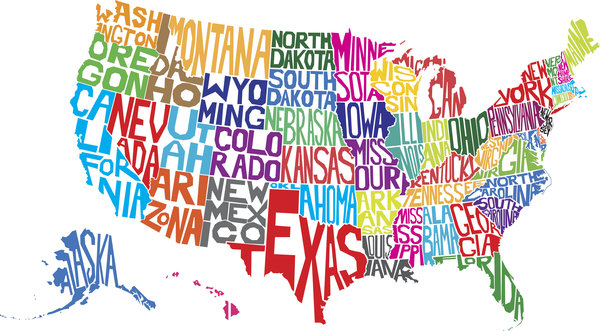 Project Assigned: May 13, 2019 Completed Projects Due: Final Exam Day: 7th Period – May 29; 1-3rd Period – May 30; 4-6th Period – May 31Each student will research and create an alphabet book about U.S. History.InstructionsEach student will create their own ABC book on United States History.					Use electronic resources to help with research.				 				Follow the guidelines to complete your project.			 				You will be graded on creativity, ability to follow directions, accurate information, and effort.	 	The project should be neat, organized and be your own work. Copying directly from a book or any other source is not allowed.										Parents may assist the child in creating a visually appealing final product, but should not complete the project for their student.				 							Each letter selection should reflect the interests of the student and include what is required within the project. You must include: Cold War 1945-1989, 1945-2019 politics, 1945-2019 society (including Pop Culture, Civil Rights, and Economics) on a minimum of 8 pages in your book. 	Research and design should be completed by the student. I will be giving lots of class time to work on this project.Materials:Writing paper, glue, resource books, computer, pencil, colored pencils, markers and a folder for the project.  Note:  If you are typing your project, make it all one document with many pages. Save on your google drive as all one document.  Create a folder in your drive with any documents or pictures that you are using.Cover: Design a cover for your US History ABC book which contains a title that is visible from a distance, the name of the book’s author, and an illustration or decoration.Title page: The title page should include the title of the book, an explanation of the project, the year of publication and your name.Book Contents: You are to have a page for every letter of the alphabet and the pages are in alphabetical order. Each page should have a letter which has a font larger than the other letters on the page. A word, phrase, or idea that relates to your state and starts with that letter should be on the page along with a picture or decoration.			Each page has a paragraph that has at least 3-6 detailed sentences. Each page begins with a topic sentence.Each page ends with a closing sentence.A picture/graphic/diagram is included on each page.		Each picture/graphic/diagram is easily recognizable and is clear.Each picture supports the content of the page.Writing & Conventions: The sentences included in your book need to be written correctly following the rules of grammar, mechanics, and punctuation. Spelling counts! The writing should be clear and easy to read.Research: The use of more than three or more sources is important. Utilize non-fiction text/eBooks, Internet websites, magazines and/or brochures from US History and resource textbooks. I recommend making a google doc to keep track of the resources that you used.3 or more resources were used,The information used is accurate and current.The research was paraphrased/written appropriately.Timeline: A timeline shows important events that happened in US History. The timeline should show when the country was split by Southern secession and show important historical events throughout the years. At least 20 events should be included on the timeline.A timeline should be included as an addition to the ABC book pages. It can be placed after the title page or after the letter Z.Citations/BibliographyInternet addresses are not citations. ABSOLUTELY NO WIKIpagesWork Cited Page: The sources used to complete the book should be cited at the end of the book. Examples for Citing Resources if provided below.						Book: Author. Title of Book. City of Publication: Publisher, Year.						Ex: Reef, Catherine. Walt Whitman. New York: Clarion, 1995.Encyclopedia: Author of Article (if given).“Title of Article.” Title of Book. City of Publication: Publisher, Year.						Ex. ”Dynamics.” Encyclopedia Britannica. Eleventh Edition. 1910.	Magazine: Author. “Title of Article.” Title of Magazine Date: Page(s)					Ex. McGarvey, Robert.“Game On: Spiderdance Powers NBC's Weakest Link.” EContent Jan. 2002: 20-29.Author page: Creating an author page is an important part of the writing process. Your author page should include a picture of you and a brief biography. Author pages are written in third person. Preview author pages before you begin to write this page.A glossary page is often essential within information text. Include a glossary page of at least 5 words that help your reader to better understand words within your book. Words that are in the glossary are normally highlighted so people know to look there for the information.Completed Projects Due: Final Exam Day: 7th Period – May 29; 1-3rd – May 30; 4-6th – May 31The ABC Book is complete with the cover, title page, pages A-Z, timeline page(s), work cited or bibliography page, glossary and author page. Remember that your book should be neat, organized, and easy to be read. The project will be graded using a rubric which includes the following: creativity, ability to follow directions, staying on task, accurate information, and effort. Anything left off of the project is deducted from the final grade.				Additional items and/or information provided counts towards your grade.		 Students who do not complete the project will receive a zero.						 Students who submit their final book after their assigned testing date/time will be deducted 10%. RUBRIC:CATEGORY You rock!You learned something!Ok… Ok… HMMMM… Layout of Pages (40 pts.)Pages include all required elements and space is used very well. Pages are pleasing to the eye. (Letter and page #)Pages are missing 1 required element, or either space is not used well or the layout is hard to read. Pages are missing 1 required element, or either space is not used well or the layout is hard to read. Pages are missing 2 required elements or pages are hard to read due to layout. Pages have no required elements or layout is difficult to read. Ideas and Details (40 pts)All facts are correct. Most facts are correct. (>5)Most facts are correct. (>5)Some facts are correct. (>10) Few facts are correct. (15 or less) Use of Alphabet (20 pts)20 out of 26 letters of the alphabet are included and in proper order. At least 17 letters of the alphabet are included and in proper order. At least 17 letters of the alphabet are included and in proper order. At least 14 letters of the alphabet are included and in proper order. Less than 11 letters of the alphabet are included in proper order. Illustration (20 pts)Book contains 20 or more drawings/illustrations Book contains between 19- 17 drawings Book contains between 19- 17 drawings Book contains between 16-14 drawings Book contains between 13-0 drawings Spelling and grammar (20 pts)The book has no errors, corrections or erasures and is easily read. It appears the student spent a lot of effort getting things just right. Capitalization, punctuation, and spelling are mostly correct. (2-4 errors) Capitalization, punctuation, and spelling are mostly correct. (2-4 errors) Capitalization, punctuation, and spelling are somewhat correct. (5-7 errors) Capitalization, punctuation, and spelling make the text hard to read. (8 or more errors) Creativity and Effort(40 pts)Book is creative, well planned and fully organized, reflects students style and personality.Book is creative but lacks organization.Book is creative but lacks organization.Book is black and white and reflects little to no effort.Book reflects no effort.Presentation(20 pts)Presentation was on time and enjoyable. Student demonstrated knowledge of their project and historical choices. Presentation was on time but not prepared. Student demonstrated some knowledge of their project and historical choices.Presentation was on time but not prepared. Student demonstrated some knowledge of their project and historical choices.Presentation was on time but did not demonstrate knowledge of the student’s historical knowledge. Presentation was a last ditch effort to earn points. 